Štatút žiackej školskej rady pri SPŠD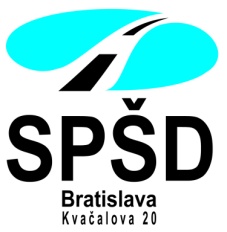 PreambulaV zmysle ustanovenia § 26 zákona Národnej rady Slovenskej republiky č. 596/2003 Z. z. o štátnej správe v školstve a školskej samospráve a o zmene a doplnení niektorých zákonov sa vydáva tento štatút žiackej školskej rady.Článok I.Základné ustanovenieNázov: Žiacka školská rada pri Strednej priemyselnej škole dopravnejAdresa sídla: Kvačalova 20, 821 08 BratislavaČlánok II.Pôsobnosť a poslanie žiackej školskej radyŽiacka školská rada je ustanovená podľa § 26 zákona NR SR č. 596/2003 Z. z. o štátnej správe v školstve a školskej samospráve a o zmene a doplnení niektorých zákonov.Žiacka školská rada je iniciatívnym a poradným samosprávnym orgánom, ktorý sa vyjadruje k otázkam výchovy a vzdelávania.Článok III.Činnosť žiackej školskej radyŽiacka školská rada sa vyjadruje ku všetkým závažným skutočnostiam, ktoré sa vzťahujú k práci školy, vyjadruje sa k návrhom a opatreniam školy v oblasti výchovy a vzdelávania a podáva návrhy na mimoškolské činnosti a podujatia, ktoré zároveň organizuje.Žiacka školská rada rieši problémy a sťažnosti žiakov s vedením školy. Zastupuje žiakov vo vzťahu k riaditeľovi a k vedeniu školy, predkladá im svoje stanoviská  a návrhy, zastupuje žiakov aj navonok.Žiacka školská rada prijíma, konzultuje a iniciuje návrhy na zveľadenie priestorov školy .Iniciuje školskú záujmovú činnosť.Žiacka školská rada sa podieľa na tvorbe a dodržiavaní školského poriadku.Žiacka školská rada volí a odvoláva zástupcov žiakov do rady školy.Žiacka školská rada je schopná uznášať sa, ak je na jej zasadnutí prítomná nadpolovičná väčšina všetkých členov. Na jej platné uznesenie je potrebný súhlas nadpolovičnej väčšiny prítomných členov žiackej rady. Na platné uznesenie žiackej rady vo veci voľby a odvolania zástupcu žiakov do rady školy je potrebný súhlas nadpolovičnej väčšiny všetkých členov žiackej rady.Článok IV.Zloženie žiackej školskej rady a spôsob voľby jej členovŽiacka školská rada má taký počet členov, aký je v danom školskom roku počet tried.Každá trieda má jedného svojho zástupcu v žiackej školskej rade, ktorého zvolila tajným hlasovaním v triede .Žiacku radu tvoria zvolení zástupcovia tried, ktorí si spomedzi seba zvolia predsedu a podpredsedu tajným hlasovaním. Z každej voľby sa robí zápisnica.Predsedom žiackej školskej rady sa stáva žiak, ktorý v tajnom hlasovaní získa najväčší počet hlasov a zároveň sa stáva členom rady školy, kde zastupuje záujmy žiakov školy, prezentuje ich návrhy a zúčastňuje sa na schvaľovacích procesoch rady školy.  Ak zanikne členstvo v žiackej školskej rade napríklad ukončením štúdia alebo odvolaním, členmi žiackej školskej rady sa stanú žiaci podľa počtu získaných hlasov vo voľbách do žiackej školskej rady.Článok V.Práva a povinnosti člena žiackej školskej radyČlen má právo:voliť a byť volenýnavrhovať kandidátov na funkciu predsedu žiackej školskej radybyť informovaný o všetkých skutočnostiach, ktoré sú predmetom rokovania žiackej školskej rady a slobodne sa k nim vyjadrovaťhlasovať ku všetkým uzneseniam žiackej školskej radypredkladať na rokovanie žiackej školskej rady vlastné námety, prípadne materiályČlen žiackej školskej rady je povinný sa zúčastňovať na jej zasadnutí. Neospravedlnená účasť na troch po sebe nasledujúcich zasadnutiach sa hodnotí ako nezáujem o výkon funkcie a neplnenie povinností člena žiackej školskej rady podľa tohto štatútu. Predseda žiackej rady má právo navrhnúť jeho odvolanie. Člen žiackej školskej rady je povinný zabezpečiť ochranu osobných údajov chránených všeobecne záväznými právnymi predpismi.Z každého zasadnutia žiackej rady sa vyhotoví zápisnica a priloží sa k nej prezenčná listina účastníkov zasadnutia.Článok VI.Povinnosti predsedu žiackej školskej radyPredseda žiackej školskej rady je štatutárnym orgánom, ktorý riadi činnosť žiackej školskej rady a koná v jej mene.Predseda žiackej školskej rady zvoláva, pripravuje a riadi zasadnutia žiackej školskej rady.Článok VII.Hospodárenie žiackej  školskej radyŽiacka školská rada zabezpečuje svoju činnosť z prostriedkov rozpočtu školy na tento účel určenými v súlade s osobitnými predpismi.Žiacka školská rada nemá vlastný majetokČlánok VIII.Žiacka školská rada zasadá v určený deň v prvý týždeň v mesiaci, ak nie je stanovené inak.Článok IX.Tento štatút bol prerokovaný a schválený na zasadnutí žiackej školskej rady dňa 05. 02. 2020 a od toho dňa nadobúda účinnosť.Dátum: 5. február 2020					   podpis predsedu ŽŠRSchválil: Ing. Lýdia Haliaková, riaditeľka			  podpis riaditeľky školy